March, 17th: Saint Patrick’s DayThe Story:https://www.youtube.com/watch?v=rwSGBzeg0pM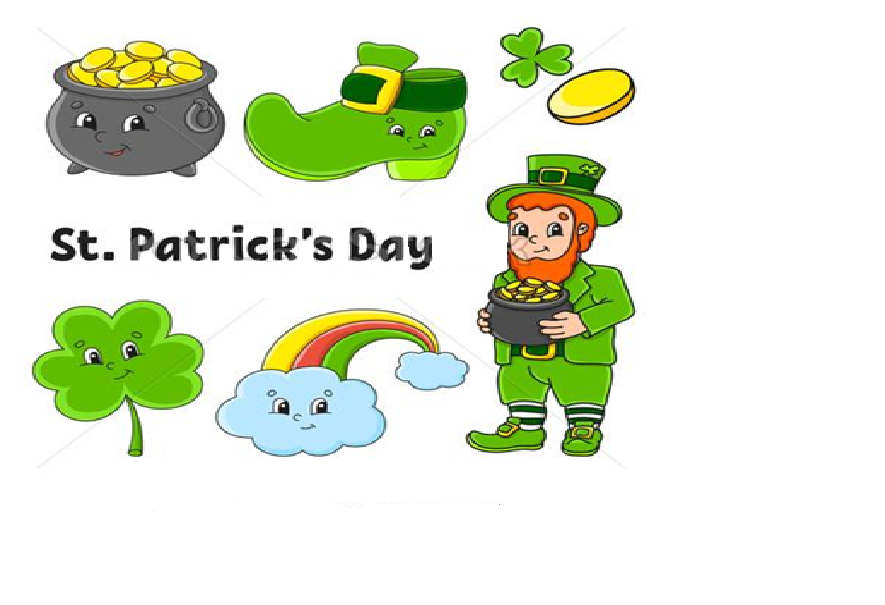 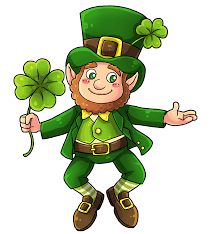 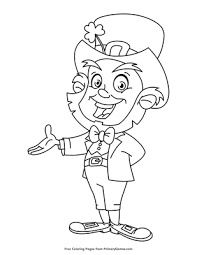 “Hi, I’m a Leprechaun. I make shoes for the fairies, I’m a shoe-maker”  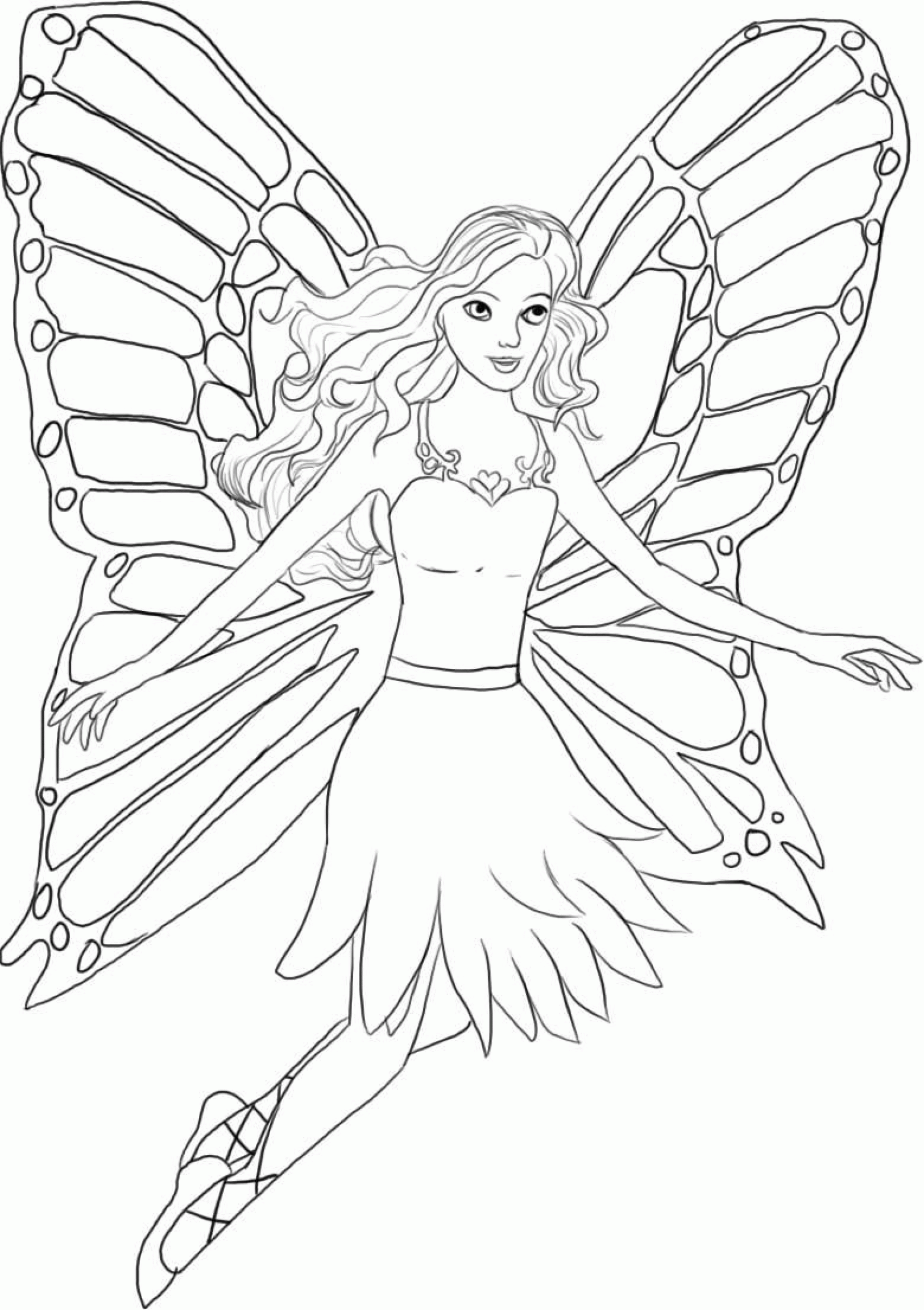 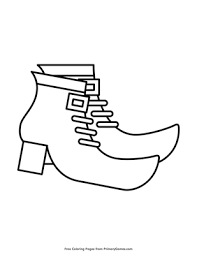 “Wow! Beautiful shoes! Here’s a golden coin for you.”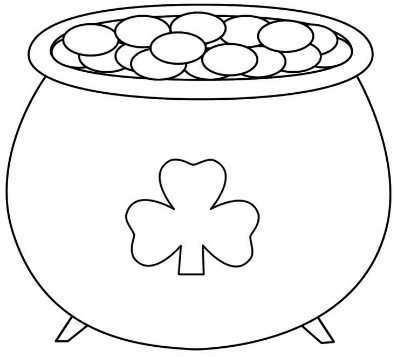 “Thank you, I have a pot of golden coins!” “I want the gold!		If you catch a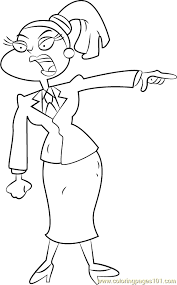  Where is it?”.  Leprechaun and look     at him in the eyes, he must tell you the truth.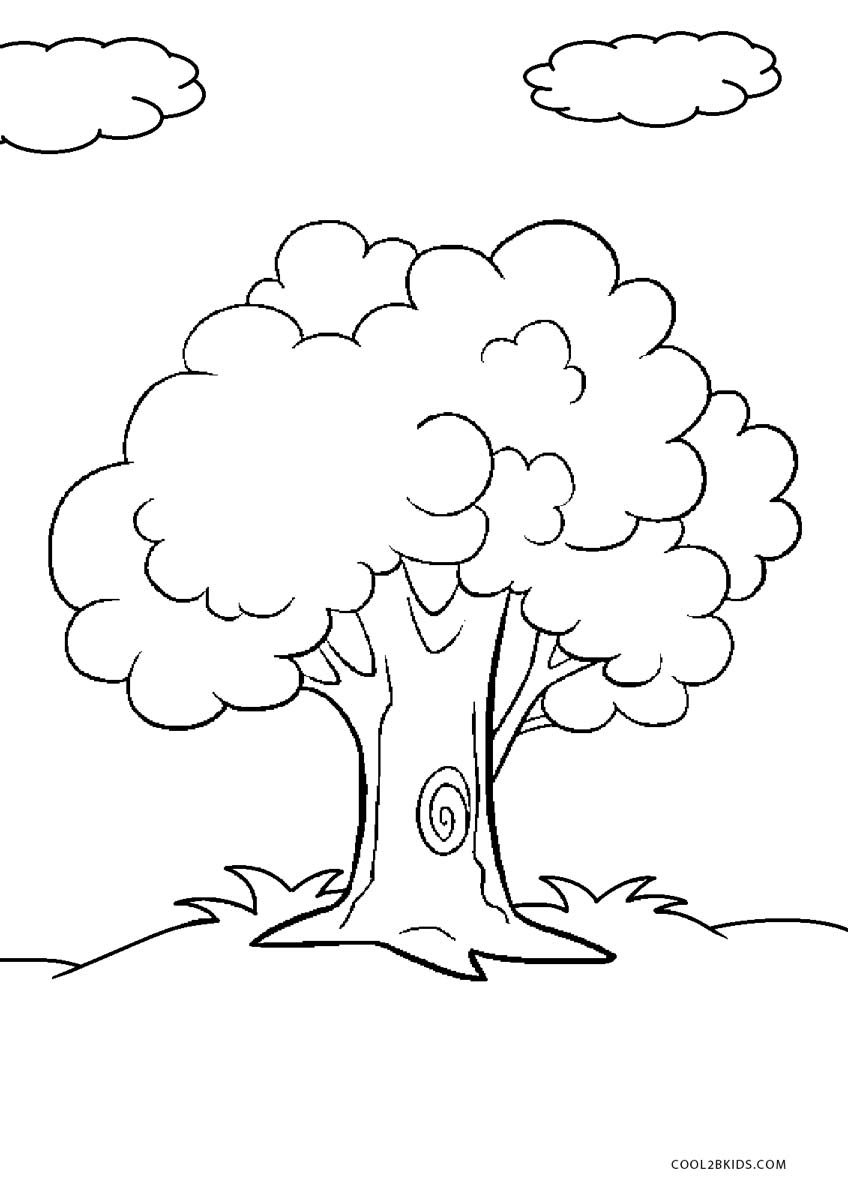 “It’s under this tree”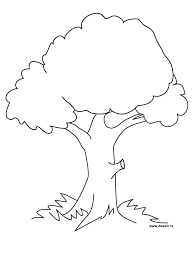 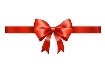 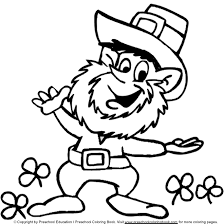 “Oh! I need a spade … I’ll go home and take a spade, don’t take away the red ribbon!”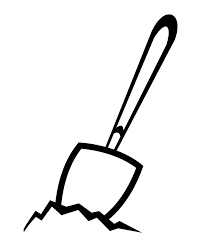 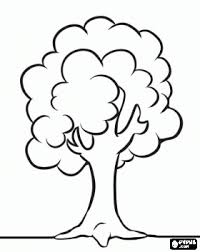 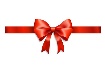 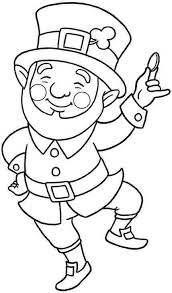 “Oh! All trees have a red ribbon!” “Ah, Ah, Ah!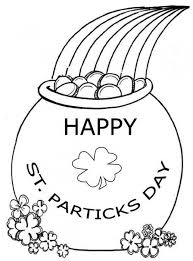 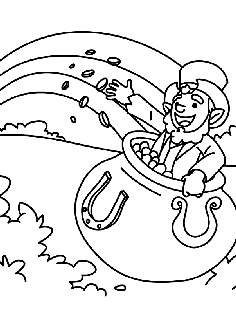 My gold is safe, now!”More Leprechauns to colour: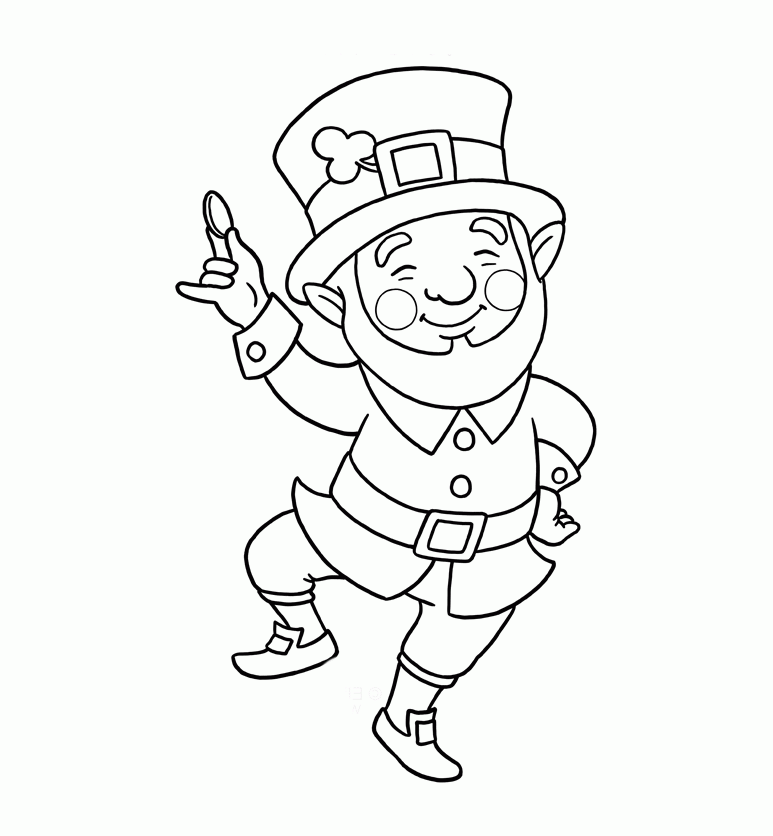 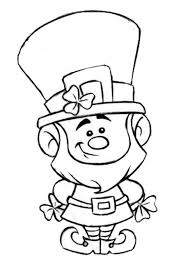 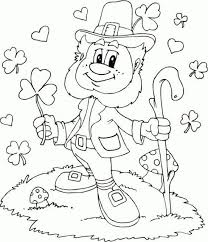 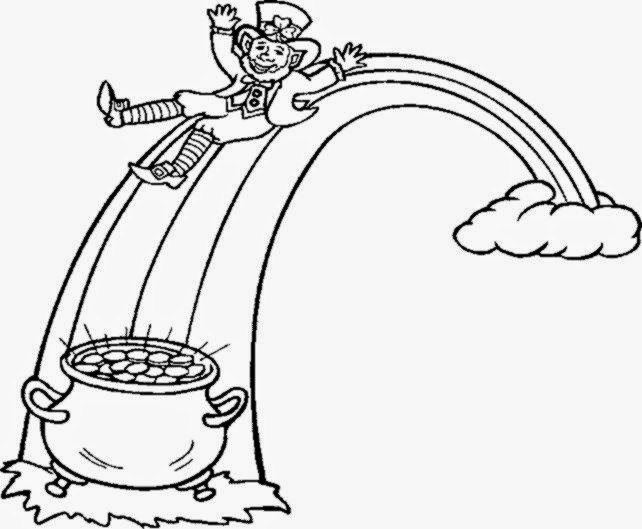 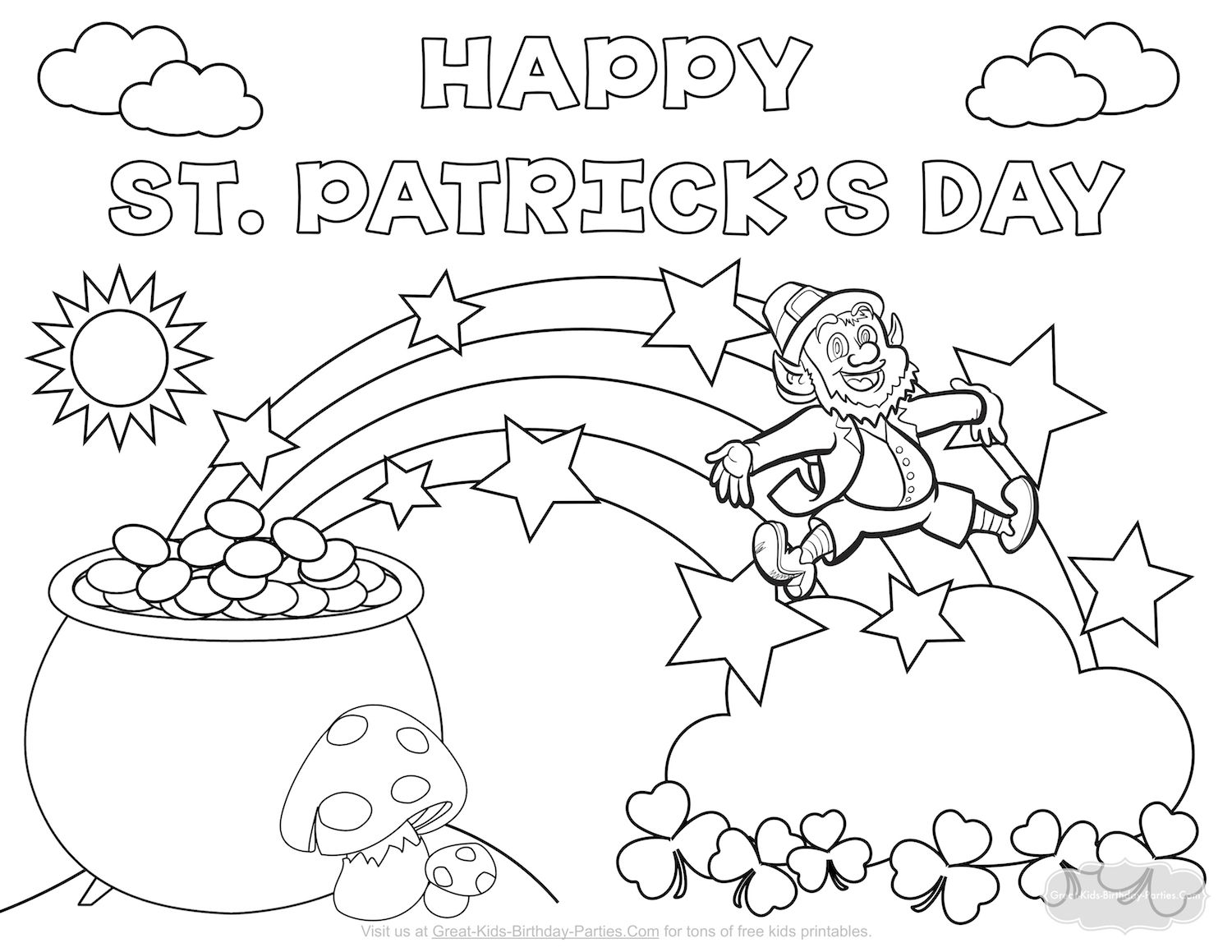 